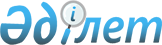 О внесении изменений в постановление акимата от 19 января 2009 года № 10 "Об утверждении Перечня целевых групп населения на 2009 год"
					
			Утративший силу
			
			
		
					Постановление акимата Денисовского района Костанайской области от 19 октября 2009 года № 219. Зарегистрировано Управлением юстиции Денисовского района Костанайской области 25 ноября 2009 года № 9-8-135. Утратило силу - Постановлением акимата Денисовского района Костанайской области от 28 декабря 2009 года № 316

      Сноска. Утратило силу - Постановлением акимата Денисовского района Костанайской области от 28.12.2009 № 316.

      На основании пункта 3 статьи 8 Закона Республики Казахстан от 27 ноября 2000 года "Об административных процедурах", подпункта 2) статьи 7 Закона Республики Казахстан от 23 января 2001 года "О занятости населения" и подпунктом 14) пункта 1 статьи 31 Закона Республики Казахстан от 23 января 2001 года "О местном государственном управлении и самоуправлении в Республике Казахстан" акимат ПОСТАНОВЛЯЕТ:



      1. В постановление акимата "Об утверждении перечня целевых групп населения на 2009 год" от 19 января 2009 года № 10 (зарегистрированного в реестре государственной регистрации нормативных правовых актов под № 9-8-116, опубликованного от 13 марта 2009 года в газете "Наше время", с дополнениями внесенными постановлением акимата от 7 июля 2009 года № 141 "О внесении дополнений в постановление акимата от 19 января 2009 года № 10 "Об утверждении перечня целевых групп населения на 2009 год", зарегистрированного в реестре государственной регистрации нормативных правовых актов под № 9-8-130, опубликованного от 28 августа 2009 года в газете "Наше время" № 35) внести следующие изменения:



      в наименовании и пункте 1 слова "утверждении", "утвердить" заменить словами "определении", "определить";



      пункт 18 перечня лиц, входящих в целевые группы населения для содействия занятости исключить.



      2. Контроль за исполнением настоящего постановления возложить на заместителя акима Денисовского района Муратбекова М.Т.



      3. Настоящее постановление вводится в действие по истечении десяти календарных дней после дня его первого официального опубликования.      Аким

      Денисовского района                        А. Кушнир      СОГЛАСОВАНО:      Начальник государственного учреждения

      "Отдел занятости и социальных программ

      Денисовского района"

      ____________________ Д. Мусулманкулова

      19.10.2009
					© 2012. РГП на ПХВ «Институт законодательства и правовой информации Республики Казахстан» Министерства юстиции Республики Казахстан
				